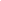 Hours ordered by jury: __________Event __________________ Date _________  Hours ________Posted and verified by: _____________ Balance Due ________Event __________________ Date _________  Hours ________Posted and verified by: _____________ Balance Due ________Event __________________ Date _________  Hours ________Posted and verified by: _____________ Balance Due ________Event __________________ Date _________  Hours ________Posted and verified by: _____________ Balance Due ________Event __________________ Date _________  Hours ________Posted and verified by: _____________ Balance Due ________Event __________________ Date _________  Hours ________Posted and verified by: _____________ Balance Due ________Event __________________ Date _________  Hours ________Posted and verified by: _____________ Balance Due ________Event __________________ Date _________  Hours ________Posted and verified by: _____________ Balance Due ________Event __________________ Date _________  Hours ________Posted and verified by: _____________ Balance Due ________Event __________________ Date _________  Hours ________Posted and verified by: _____________ Balance Due ________Event __________________ Date _________  Hours ________Posted and verified by: _____________ Balance Due ________Event __________________ Date _________  Hours ________Posted and verified by: _____________ Balance Due ________Event __________________ Date _________  Hours ________Posted and verified by: _____________ Balance Due ________Event __________________ Date _________  Hours ________Posted and verified by: _____________ Balance Due ________Event __________________ Date _________  Hours ________Posted and verified by: _____________ Balance Due ________Event __________________ Date _________  Hours ________Posted and verified by: _____________ Balance Due ________Event __________________ Date _________  Hours ________Posted and verified by: _____________ Balance Due ________Event __________________ Date _________  Hours ________Posted and verified by: _____________ Balance Due ________Event __________________ Date _________  Hours ________Posted and verified by: _____________ Balance Due ________Event __________________ Date _________  Hours ________Posted and verified by: _____________ Balance Due ________Event __________________ Date _________  Hours ________Posted and verified by: _____________ Balance Due ________Event __________________ Date _________  Hours ________Posted and verified by: _____________ Balance Due ________